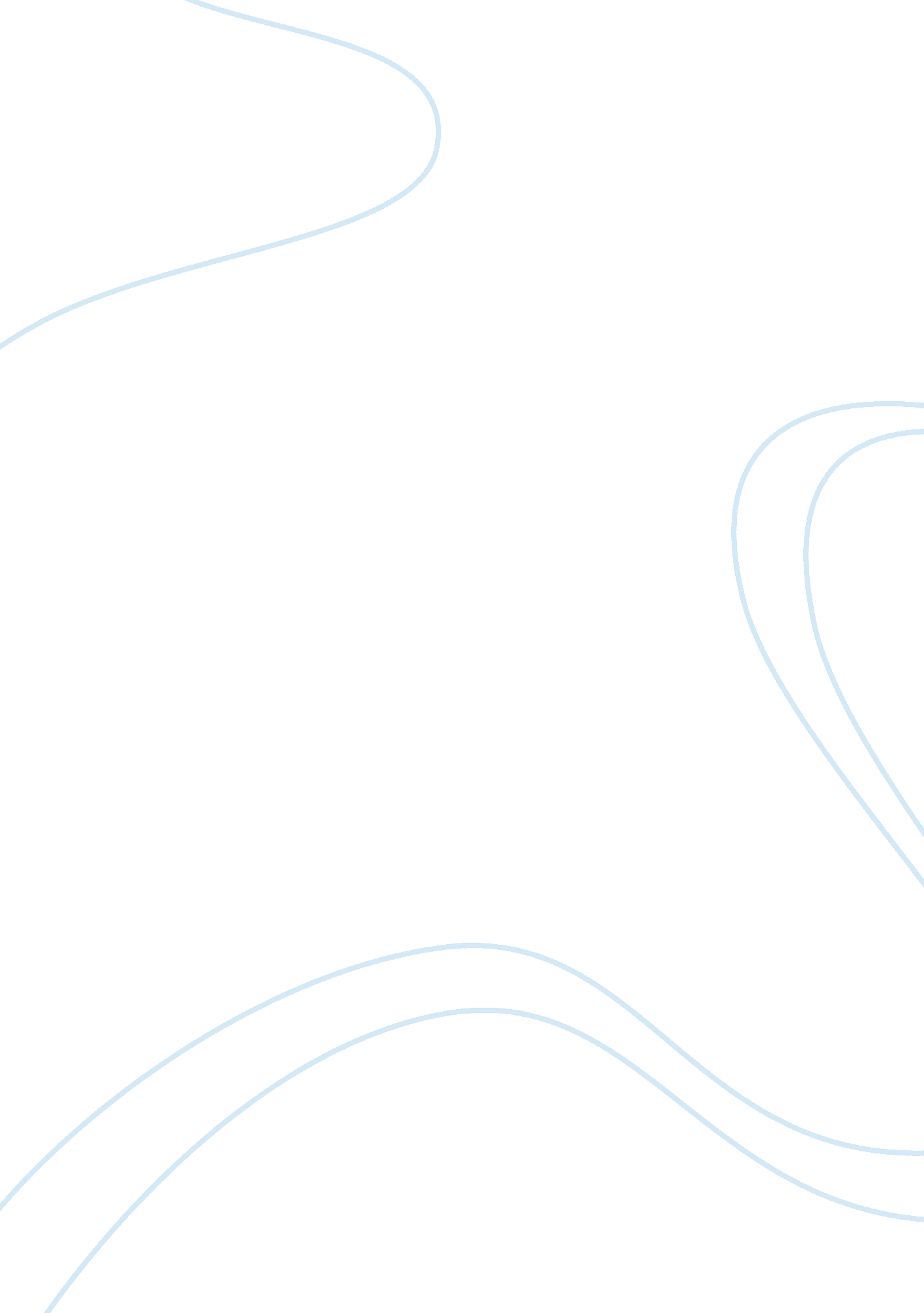 Prejudice, stereotypes and discriminationSociology, Social Issues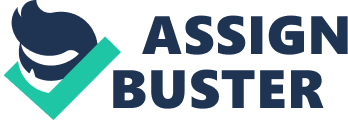 Prejudice is an attitude that releases closely to intercultural sensitively. It is more commonly held and expressed by people in ethnocentric stages of the sensitivity model compared to people in the ethnorelatives stages. (Oetzel, 2009). Prejudice is the belief and feeling aspect of an attitude. It can be a pro or con but leads us to judging something based on our preconception. Prejudice is where you think against someone or something for no particular reason, thought or knowledge. It be because race , sex , age , or whatever . An would be like , “ Oh I don’t like her , she’s a lesbian,” or she’s black or white or of any other race. Stereotype are overgeneralized cognitions about a group of people with no attempt to identify within –group variation . Stereotypes often based on learned and widely shared beliefs and another group that reinforce or justify prejudice (Oetzel, 2009) . A stereotype is a set of preconceived beliefs about those who share a trait in common . It is the narrow prejudice view of a particular social group . Such as “ black people know how to dance” and “ women are better at cooking and worst at driving”. They’re sometimes offensive and often unfair. Stereotypes is a view of social group that sticks , even though the social group is full of individuals who may not share any of the traits of the stereotype at all. It’s like “ cheerleaders are bitches” or “ geeks are smart”. Discrimination is action that maintain the dominance of one group of people over another. The power to enact the behavior is a key component to racism and discrimination. That power can be from a held position (being a boss) or social power (being part of a group that has political power). (Oetzel, 2009). Discrimination is where you actively are against someone for no reason , either on the basis of age , race , class or whatever . It’s different from a prejudice because you actually do an action , such as not giving that person a job because of your prejudice , or refusing to give them a room at a hotel. I remember when I was young , I use to live with my Father in a small town in Ohio. It was mainly white community , I had a friend that was white. She had invited me over her house and her Grandma was racist. When I walked in to her home , her grandma said to me “ she can’t have company at all and you need to leave”. The next day I seen my friend , she had apologized to me, and said I don’t know why my grandma acts like that to black people. “ She told her granddaughter not to play with blacks only with white children”, and she only would allow white children to come to her house . She never listened to her she still played with me anyway. I told her it wasn’t her fault that some people are just racist. Later on that week I was in the store with my grandma which is white also , we had seen my friend and her grandma . Her grandma tried to act as if nothing happen and spoke to my grandma and said to me you can come back over and play. I gave an example of prejudice stereotype and discrimination . People also stereotype for many of different reasons such as tattoos, race , religion, age gender and etc. Now days young folks now have a new way to rebel against society and ultimately and more honestly their parents . We began to see masses of young , dim witted teens getting idiotic tattoos just so they can feel like a badass (greengysywolf1 (How Prejudice and Fear). Children not knowing that when they get older that tattoos will affect them getting a job or the way society will look at them because of the tattoos they have on them. Even though it’s not right that’s the way society stereotypes and discriminates people because of their appearance. People get tattoos because they enjoy them , not to mark them as different , not to get jollies of the pain , or not to be the evil spawn of satan himself (greengysywolf1 (How Prejudice and Fear). People also stereotype people that have been in prison. It’s people that have went to prison and have changed their lives around completely . I have a friend that is about “ 6 4” and 200 pounds , but seems blessed with a baby face , so no one believes he ever been to prison . He usually waits until he meets someone in person to tell them , even though he knows there is a chance they will refuse to accept it . I’ve seen the look , the change behind the eyes that goes from listening to what the stereotypes say an ex-con is and should be . I found it interesting because he tends to be more truthful and respectful than people who have not done time. Prejudice exist everywhere; with prejudice comes a stereotype or discrimination. Most stereotypes are dealt with minorities , especially in the United States . Basically, It all depends on how a person was raised . Most of Americans assumes that every white person grew up either in the suburbs , or well-to-do apartments in the city. While sometimes that is true , but some lives in bad areas like farming towns and many other diverse places. Where you raise your family depends on your income and your family situation most of the time. If they have a higher income than yours average American, than they probably live in the most high-class place they can buy. If they are middle class than suburbia is most likely option. If they exist in the lower class , your income is not so great. Then they would probably live in poorly developed neighborhoods , like a trailer park or apartment complex. African Americans continue to face the highest level of discrimination in renting , selling and insuring property, according to the National Fair Housing Alliance . People with disabilities field the second highest number of claims followed by families with children and Hispanics. (surge). The British did an research article in 2009. , with 60 people ranging from 18 to 65 years of age . The tests of implicit attitude used in this study are based on links to real world behaviour, so it's likely that those participants with a very strong homophobic attitude would routinely behave in a discriminatory way. The four or five per cent with strong prejudices would find their attitudes often affect their behaviour and the 15 to 20 per cent with 'mid-range' prejudices are probably unaware of their attitude, but their thoughts and feelings towards gay or lesbian people will probably surface when they are emotional, stressed, frustrated or threatened (Society, 2009). I think people should look at themselves before they try and judge others , without getting to know them or speak to them first. Before you judge a book by its cover at lease open a couple of pages and read about it first. 